На выборах Президента России вступает в силу запрет на опубликование результатов опросов общественного мнения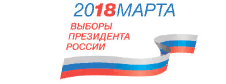 С 13 марта 2018 года на выборах Президента Российской Федерации запрещено публиковать информацию с результатами опросов общественного мнения.В соответствии с законодательством, результаты опросов общественного мнения являются информированием населения, однако закон запрещает их публикацию за пять дней до дня голосования, а также в день голосования. Запрет распространяется на все информационно-телекоммуникационные сети, доступ к которым не ограничен определенным кругом лиц, включая сеть Интернет.Отдел общественных связей и информации ИК РХ23-94-37